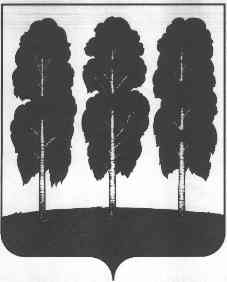 АДМИНИСТРАЦИЯ БЕРЕЗОВСКОГО РАЙОНАХАНТЫ-МАНСИЙСКОГО АВТОНОМНОГО ОКРУГА – ЮГРЫРАСПОРЯЖЕНИЕ от 19.07.2022                                                                                                        № 487-р пгт. БерезовоОб установление границы зоны транспортной безопасности объектатранспортной инфраструктурыВ соответствии с  Федеральным законом  от 09.02.2007 № 16-ФЗ «О транспортной безопасности», постановлением Правительства Российской Федерации от 05.10. 2020  № 1603 «Об утверждении требований по обеспечению транспортной безопасности, в том числе требований к антитеррористической защищенности объектов (территорий), учитывающих уровни безопасности для объектов транспортной инфраструктуры воздушного транспорта, не подлежащих категорированию»,  в целях защиты посадочных  площадок, находящихся в муниципальной собственности  Березовского района:Утвердить конфигурацию и границы зоны транспортной безопасности посадочной площадки для вертолётов «Саранпауль» Березовского района, по границе территории объекта транспортной инфраструктуры согласно приложению к настоящему распоряжению.Разместить настоящее распоряжения на официальном веб-сайте органов местного самоуправления Березовского района.Настоящее распоряжение вступает в силу после его подписания, но не ранее даты утверждения паспорта безопасности объекта транспортной инфраструктуры (посадочной площадки для вертолётов «Саранпауль» Березовского района).Контроль за исполнением настоящего распоряжения оставляю за собой. И.о. главы района                                                                                           С.Н. ТитовПриложение к распоряжению администрации Березовского районаот 19.07.2022 № 487-рконфигурация и границы зоны транспортной безопасности посадочной площадки для вертолётов «Саранпауль» Березовского района, по границе территории объекта транспортной инфраструктуры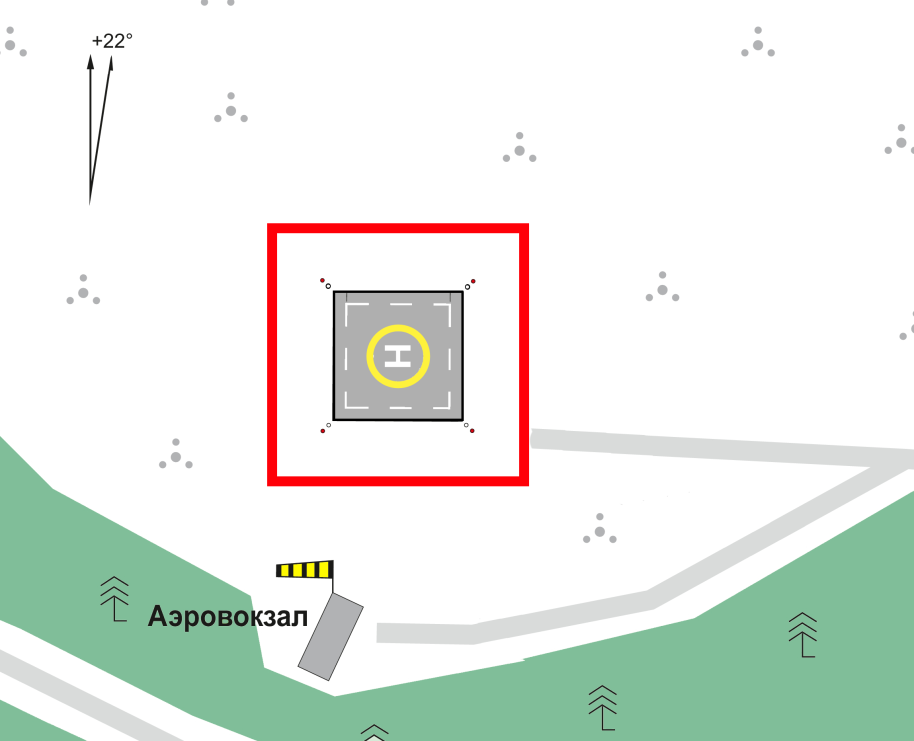 